1.ПО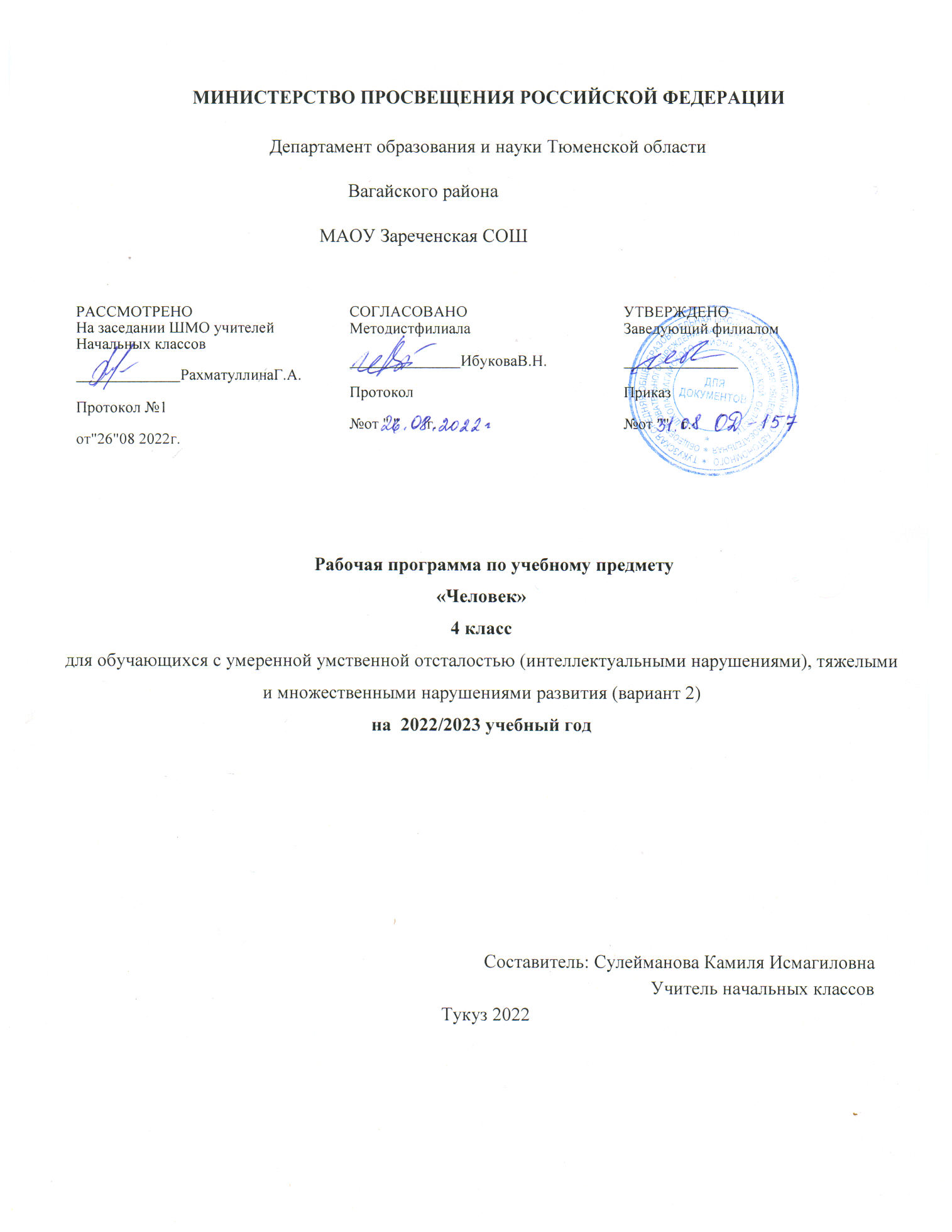 1.ПОЯСНИТЕЛЬНАЯ ЗАПИСКАПриобщение ребенка к социальному миру начинается с развития представлений о себе. Становление личности ребенка происходит при условии его активности, познания им окружающего мира, смысла человеческих отношений, осознания себя в системе социального мира. Социальную природу «я» ребенок начинает понимать в процессе взаимодействия в первую очередь со своими родными и близкими.Содержание обучения в рамках предмета «Человек» включает формирование представлений о себе как «Я» и своем ближайшем окружении и повышение уровня самостоятельности в процессе самообслуживания.Раздел «Представления о себе» включает следующее содержание: представления о своем теле, его строении, о своих двигательных возможностях, правилах ЗОЖ, поведении, сохраняющем и укрепляющем здоровье, полезных и вредных привычках, возрастных изменениях. Раздел «Гигиена тела» включает задачи по формированию умений умываться, мыться под душем, чистить зубы, мыть голову, стричь ногти, причесываться и т.д. Раздел «Обращение с одеждой и обувью» включает задачи по формированию умений ориентироваться в одежде, соблюдать последовательность действий при одевании и снятии предметов одежды. Раздел «Прием пищи» предполагает обучение использованию во время еды столовых приборов, питью из кружки, накладыванию пищи в тарелку, пользованию салфеткой. Задачи по формированию навыков обслуживания себя в туалете включены в раздел «Туалет». В рамках раздела «Семья» предполагается формирование представлений о своем ближайшем окружении: членах семьи, взаимоотношениях, традициях. Ребенок учится соблюдать правила и нормы культуры поведения и общения в семье. Ребенок учится понимать окружающих, проявлять внимание, общаться.Содержание разделов представлено с учетом возрастных особенностей. Например, работа по формированию таких гигиенических навыков, как мытье рук, питье из кружки и др., проводится с детьми младшего возраста.Большинство разделов включает задачи, требующие обучения отдельным операциям, например, при мытье рук ребенок учится удерживать руки под струей воды, намыливать руки и т.д. После того как ребенок их освоит, он учится соблюдать последовательность этих операций. Процесс обучения предусматривает поэтапность в плане усложнения самих навыков. Например, формирование гигиенических навыков начинают с формирования умения мыть руки, лицо, чистить зубы. На последнем этапе обучения ребенок учится принимать душ, мыть голову и т.д.При формировании навыков самообслуживания важно объединять усилия специалистов и родителей. Работа, проводимая в школе, должна продолжаться дома. В домашних условиях возникает больше естественных ситуаций для совершенствования навыков самообслуживания.                                                               2.    Общая характеристика учебного предмета     Содержание обучения в рамках предмета «Человек» включает формирование представлений о себе как «Я» и своем ближайшем окружении и повышение уровня самостоятельности в процессе самообслуживания.Приобщение ребенка к социальному миру начинается с развития представлений о себе. Становление личности ребенка происходит при условии его активности, познания им окружающего мира, смысла человеческих отношений, осознания себя в системе социального мира. Социальную природу «я» ребенок начинает понимать в процессе взаимодействия с другими людьми, и в первую очередь со своими родными и близкими.Содержание разделов представлено с учетом возрастных особенностей.Программа представлена следующими разделами: «Представления о себе», «Семья», «Гигиена тела», «Туалет», «Одевание и раздевание», «Прием пищи».3.Место учебного предмета в учебном планеВ Федеральном компоненте государственного стандарта «Человек» обозначен как самостоятельный предмет, что подчеркивает его особое значение в системе образования детей с ОВЗ. На его изучение отведено 68 часов, 2 часа в неделю, 34 учебные недели. Интеграция с другими предметами с  учётом  общих  целей изучения курса, определённых Федеральным государственным  стандартом «Окружающий социальный мир», «Домоводство».Предмет «Человек» относится к предметной области «Окружающий мир».4.Описание ценностных ориентиров содержанияПрограмма представлена следующими разделами: «Представления о себе», «Семья», «Гигиена тела», «Туалет», «Одевание и раздевание», «Прием пищи».Представление о себеИдентификация себя как мальчика (девочки), юноши (девушки). Узнавание (различение) частей тела (голова (волосы, уши, шея, лицо), туловище (спина, живот), руки (локоть, ладонь, пальцы), ноги (колено, ступня, пальцы, пятка). Знание назначения частей тела. Узнавание (различение) частей лица человека (глаза, брови, нос, лоб, рот (губы, язык, зубы). Знание назначения частей лица. Знание строения человека (скелет, мышцы, кожа). Узнавание (различение) внутренних органов человека (на схеме тела) (сердце, легкие, печень, почки, желудок).Знание назначения внутренних органов. Знание вредных привычек. Сообщение о состоянии своего здоровья. Называние своего имени и фамилии. Называние своего возраста (даты рождения). Знание видов деятельности для организации своего свободного времени. Сообщение сведений о себе. Рассказ о себе. Знание возрастных изменений человека.Гигиена телаРазличение вентилей с горячей и холодной водой. Регулирование напора струи воды. Смешивание воды до комфортной температуры. Вытирание рук полотенцем. Сушка рук с помощью автоматической сушилки. Соблюдение последовательности действий при мытье и вытирании рук: открывание крана, регулирование напора струи и температуры воды, намачивание рук, намыливание рук, смывание мыла с рук, закрывание крана, вытирание рук. Нанесение крема на руки. Подстригание ногтей ножницами. Подпиливание ногтей пилочкой. Нанесение покрытия на ногтевую поверхность. Удаление декоративного покрытия с ногтей. Вытирание лица. Соблюдение последовательности действий при мытье и вытирании лица: открывание крана, регулирование напора струи и температуры воды, набирание воды в руки, выливание воды на лицо, протирание лица, закрывание крана, вытирание лица. Чистка зубов. Полоскание полости рта. Соблюдение последовательности действий при чистке зубов и полоскании полости рта: открывание тюбика с зубной пастой, намачивание щетки, выдавливание зубной пасты на зубную щетку, чистка зубов, полоскание рта, мытье щетки, закрывание тюбика с зубной пастой. Очищение носового хода. Нанесение косметического средства на лицо. Соблюдение последовательности действий при бритье электробритвой, безопасным станком. Расчесывание волос. Соблюдение последовательности действий при мытье и вытирании волос: намачивание волос, намыливание волос, смывание шампуня с волос, вытирание волос. Соблюдение последовательности действий при сушке волос феном: включение фена (розетка, переключатель), направление струи воздуха на разные участки головы, выключение фена, расчесывание волос. Мытье ушей. Чистка ушей. Вытирание ног. Соблюдение последовательности действий при мытье и вытирании ног: намачивание ног, намыливание ног, смывание мыла, вытирание ног. Соблюдение последовательности действий при мытье и вытирании тела: ополаскивание тела водой, намыливание частей тела, смывание мыла, вытирание тела. Гигиена интимной зоны. Пользование гигиеническими прокладками. Пользование косметическими средствами (дезодорантом, туалетной водой, гигиенической помадой).Обращение с одеждой и обувьюУзнавание (различение) предметов одежды: пальто (куртка, шуба, плащ), шапка, шарф, варежки (перчатки), свитер (джемпер, кофта), рубашка (блузка, футболка), майка, трусы, юбка (платье), брюки (джинсы, шорты), носки (колготки). Знание назначения предметов одежды. Узнавание (различение) деталей предметов одежды: пуговицы (молнии, заклепки), рукав (воротник, манжеты). Знание назначения деталей предметов одежды. Узнавание (различение) предметов обуви: сапоги (валенки), ботинки, кроссовки, туфли, сандалии, тапки. Знание назначения видов обуви (спортивная, домашняя, выходная, рабочая). Различение сезонной обуви (зимняя, летняя, демисезонная). Узнавание (различение) головных уборов (шапка, шляпа, кепка, панама, платок). Знание назначения головных уборов. Различение сезонных головных уборов. Различение по сезонам предметов одежды (предметов обуви, головных уборов). Выбор одежды для прогулки в зависимости от погодных условий. Различение видов одежды (повседневная, праздничная, рабочая, домашняя, спортивная). Выбор одежды в зависимости от предстоящего мероприятия. Различение сезонной одежды (зимняя, летняя, демисезонная).Расстегивание (развязывание) липучки (молнии, пуговицы, ремня, кнопки, шнурка). Снятие предмета одежды (например, кофты: захват кофты за край правого рукава, стягивание правого рукава кофты, захват кофты за край левого рукава, стягивание левого рукава кофты). Снятие обуви (например, ботинок: захват рукой задней части правого ботинка, стягивание правого ботинка, захват рукой задней части левого ботинка, стягивание левого ботинка). Соблюдение последовательности действий при раздевании (например, верхней одежды: снятие варежек, снятие шапки, расстегивание куртки, снятие куртки, расстегивание сапог, снятие сапог). Застегивание (завязывание) липучки (молнии, пуговицы, кнопки, ремня, шнурка). Надевание предмета одежды (например, брюк: захват брюк за пояс, вставление ноги в одну брючину, вставление ноги в другую брючину, натягивание брюк). Обувание обуви (например, сапог: захват двумя руками голенища правого сапога, вставление ноги в сапог, захват двумя руками голенища левого сапога, вставление ноги в сапог). Соблюдение последовательности действий при одевании комплекта одежды (например: надевание колготок, надевание футболки, надевание юбки, надевание кофты). Контроль своего внешнего вида. Различение лицевой (изнаночной), передней (задней) стороны одежды, верха (низа) одежды. Различение правого (левого) ботинка (сапога, тапка). Выворачивание одежды.ТуалетСообщение о желании сходить в туалет. Сидение на унитазе и оправление малой/большой нужды. Пользование туалетной бумагой. Соблюдение последовательности действий в туалете (поднимание крышки (опускание сидения), спускание одежды (брюк, колготок, трусов), сидение на унитазе/горшке, оправление нужды в унитаз, пользование туалетной бумагой, одевание одежды (трусов, колготок, брюк), нажимание кнопки слива воды, мытье рук.Прием пищиСообщение о желании пить. Питье через соломинку. Питье из кружки (стакана): захват кружки (стакана), поднесение кружки (стакана) ко рту, наклон кружки (стакана), втягивание (вливание) жидкости в рот, опускание кружки (стакана) на стол. Наливание жидкости в кружку. Сообщение о желании есть. Еда руками. Еда ложкой: захват ложки, зачерпывание ложкой пищи из тарелки, поднесение ложки с пищей ко рту, снятие с ложки пищи губами, опускание ложки в тарелку. Еда вилкой: захват вилки, накалывание кусочка пищи, поднесение вилки ко рту, снятие губами с вилки кусочка пищи, опускание вилки в тарелку. Использование ножа и вилки во время приема пищи: отрезание ножом кусочка пищи от целого куска, наполнение вилки гарниром с помощью ножа. Использование салфетки во время приема пищи. Накладывание пищи в тарелку.СемьяУзнавание (различение) членов семьи. Узнавание (различение) детей и взрослых. Определение своей социальной роли в семье. Различение социальных ролей членов семьи. Представление о бытовой и досуговой деятельности членов семьи. Представление о профессиональной деятельности членов семьи. Рассказ о своей семье.5.Личностные,метапредметные и предметные результаты освоения курса.В соответствии с требованиями ФГОС к АООП для обучающихся с умеренной, тяжелой, глубокой умственной отсталостью, с ТМНР (вариант 2) результативность обучения каждого обучающегося оценивается с учетом особенностей его психофизического развития и особых образовательных потребностей. В связи с этим требования к результатам освоения образовательных программ представляют собой описание возможных результатов образования данной категории обучающихся.Представление о себе как «Я», осознание общности и различий «Я» от других.Соотнесение себя со своим именем, своим изображением на фотографии, отражением в зеркале.Представление о собственном теле.Отнесение себя к определенному полу.Умение определять «моё» и «не моё», осознавать и выражать свои интересы, желания.Умение сообщать общие сведения о себе: имя, фамилия, возраст, пол, место жительства, интересы.Представления о возрастных изменениях человека, адекватное отношение к своим возрастным изменениям.Умение решать каждодневные жизненные задачи, связанные с удовлетворением первоочередных потребностей.Умение обслуживать себя: принимать пищу и пить, ходить в туалет, выполнять гигиенические процедуры, одеваться и раздеваться и др.Умение сообщать о своих потребностях и желаниях.Умение поддерживать образ жизни, соответствующий возрасту, потребностям и ограничениям здоровья; поддерживать режим дня с необходимыми оздоровительными процедурами.Умение определять свое самочувствие (как хорошее или плохое), показывать или сообщать о болезненных ощущениях взрослому.Умение соблюдать гигиенические правила в соответствии с режимом дня (чистка зубов утром и вечером, мытье рук перед едой и после посещения туалета).Умение следить за своим внешним видом.Представления о своей семье, взаимоотношениях в семье.Представления о членах семьи, родственных отношениях в семье и своей социальной роли, обязанностях членов семьи, бытовой и досуговой деятельности семьи.6.УЧЕБНО – ТЕМАТИЧЕСКИЙ ПЛАН7.ЧЕЛОВЕККАЛЕНДАРНО - ТЕМАТИЧЕСКИЙ ПЛАН8.УЧЕБНО – МЕТОДИЧЕСКОЕ ОБЕСПЕЧЕНИЕДля реализации программы предмета «Человек» материально-техническое обеспечение включает:- Предметные и сюжетные картинки, фотографии с изображением членов семьи ребенка; пиктограммы и видеозаписи действий, правил поведения, пиктограммы с изображением действий, операций самообслуживания, используемых при этом предметов и др.- Кроме того, используются видеоматериалы, презентации, мультипликационные фильмы, иллюстрирующие внутрисемейные взаимоотношения; семейный альбом, рабочие тетради с изображениями контуров взрослых и детей для раскрашивания, вырезания, наклеивания, составления фотоколлажей и альбомов; обучающие компьютерные программы, способствующие формированию у детей доступных представлений о ближайшем социальном окружении.- По возможности, используются технические средства: компьютер, видеопроектор и другое мультимедийное оборудование.№ п/пИзучаемая темаОбщее количество учебных часовПрактические занятияЭкскурсии, учебные прогулки1 четвертьЧеловек. Части тела человека.Гигиенические навыки. Лицо человека.16162 четвертьГлаза. Уши .16163 четвертьНос. Рот.20204 четвертьКожа. Осанка.1616Итого:6868Кол-во часов в неделю1 четверть2 четверть2 четверть3 четверть4 четвертьВсего за год2181420201668НомерурокаТема урокаКол-вочасовДатаДатаДатаКоррекционно-развивающие целиФормы работыНомерурокаТема урокаКол-вочасовпопланупофактуКоррекционно-развивающие целиФормы работы1 четверть1 четверть1 четверть1 четверть1 четверть1 четверть1 четверть1 четверть1.Человек.1Формирование элементарных представленийо внешнем облике.Формирование элементарных представленийо внешнем облике.вводный2.Формирование представлений о внешнем облике человека.1Формирование элементарных представленийо внешнем облике.Формирование элементарных представленийо внешнем облике.текущий3.Определение сходства и различия людей. Возраст.1Формирование элементарных представленийо внешнем облике.Формирование элементарных представленийо внешнем облике.текущий4.Пол. Определение сходства и различия людей..1Формирование элементарных представленийо внешнем облике.Формирование элементарных представленийо внешнем облике.текущий5.Определение сходства и различия людей. Цвет волос, глаз и т.д.1Формирование элементарных представленийо внешнем облике.Формирование элементарных представленийо внешнем облике.текущий6.Обобщение и закрепление знаний по теме «Человек»1Формирование элементарных представленийо внешнем облике.Формирование элементарных представленийо внешнем облике.текущий7.Части тела человека.1Формирование элементарных представленийо строении тела.Формирование элементарных представленийо строении тела.Формирование элементарных представленийо строении тела.Формирование элементарных представленийо строении тела.текущий8.Формирование представлений о строении тела человека.1Формирование элементарных представленийо строении тела.Формирование элементарных представленийо строении тела.Формирование элементарных представленийо строении тела.Формирование элементарных представленийо строении тела.текущий9.Название частей тела.1Формирование элементарных представленийо строении тела.Формирование элементарных представленийо строении тела.Формирование элементарных представленийо строении тела.Формирование элементарных представленийо строении тела.текущий10.Сходства и различия в строении человеческих тел.1Формирование элементарных представленийо строении тела.Формирование элементарных представленийо строении тела.Формирование элементарных представленийо строении тела.Формирование элементарных представленийо строении тела.текущий11.Обобщение и закрепление знаний по теме «Части тела человека»1Формирование элементарных представленийо строении тела.Формирование элементарных представленийо строении тела.Формирование элементарных представленийо строении тела.Формирование элементарных представленийо строении тела.текущий12.Гигиенические навыки.1Формирование элементарных представленийо гигиене.Формирование элементарных представленийо гигиене.текущий13.Знакомство с основными гигиеническими навыками.1Формирование элементарных представленийо гигиене.Формирование элементарных представленийо гигиене.текущий14.Обобщение и закрепление знаний по теме «Гигиенические навыки»1Формирование элементарных представленийо гигиене.Формирование элементарных представленийо гигиене.текущий15.Лицо человека.1Формирование элементарных представленийо строении лица.Формирование элементарных представленийо строении лица.текущий16.Изучение строения человеческого лица. Основные части лица человека.1Формирование элементарных представленийо строении лица.Формирование элементарных представленийо строении лица.текущий17.Глаза.1Формирование элементарных представленийо работе органов чувств.Формирование элементарных представленийо работе органов чувств.текущий2 четверть2 четверть2 четверть2 четверть2 четверть2 четверть2 четверть2 четверть18.Формирование представлений о глазах – органе зрения, их значении.1итоговый19.Определение строения глаза. Брови.1Формирование элементарных представлений о работе органов чувствФормирование элементарных представлений о работе органов чувстввводный20.Определение строения глаза. Веки.1Формирование элементарных представлений о работе органов чувствФормирование элементарных представлений о работе органов чувствтекущий21.Определение строения глаза. Ресницы.1Формирование элементарных представлений о работе органов чувствФормирование элементарных представлений о работе органов чувствтекущий22.Значение каждой части глаза.1Формирование элементарных представлений о работе органов чувствФормирование элементарных представлений о работе органов чувствтекущий23.Изучение правил бережного отношения к глазам.1Формирование элементарных представлений о работе органов чувствФормирование элементарных представлений о работе органов чувствтекущий24.Забота о зрении.1Формирование элементарных представлений о работе органов чувствФормирование элементарных представлений о работе органов чувствтекущий25.Обобщение и закрепление знаний по теме «Глаза»1Формирование элементарных представлений о работе органов чувствФормирование элементарных представлений о работе органов чувствтекущий26.Уши.1Формирование элементарных представленийо работе органов чувств.Формирование элементарных представленийо работе органов чувств.текущий27.Формирование представлений о строении органов слуха.1Формирование элементарных представленийо работе органов чувств.Формирование элементарных представленийо работе органов чувств.текущий28.Формирование элементарных представлений о работе органов слуха.1Формирование элементарных представленийо работе органов чувств.Формирование элементарных представленийо работе органов чувств.текущий29.Формирование представлений о значении органов слуха.1Формирование элементарных представленийо работе органов чувств.Формирование элементарных представленийо работе органов чувств.текущий30.Правила, которые помогают сохранить слух.1Формирование элементарных представленийо работе органов чувств.Формирование элементарных представленийо работе органов чувств.текущий31.Правила, которые помогают сохранить слух и органы слуха.1Формирование элементарных представленийо работе органов чувств.Формирование элементарных представленийо работе органов чувств.итоговый3 четверть3 четверть3 четверть3 четверть3 четверть3 четверть3 четверть3 четверть32.Повторение Обобщение и закрепление знаний по теме «Уши»1вводный33.Нос.1Формирование элементарных представленийо работе органов чувств.Формирование элементарных представленийо работе органов чувств.вводный34.Нос – орган дыхания.1Формирование элементарных представленийо работе органов чувств.Формирование элементарных представленийо работе органов чувств.текущий35.Нос – орган обоняния.1Формирование элементарных представленийо работе органов чувств.Формирование элементарных представленийо работе органов чувств.текущий36.Выяснить значение органа обоняния для жизни1Формирование элементарных представленийо работе органов чувств.Формирование элементарных представленийо работе органов чувств.текущий37.Выяснить значение органа обоняния для жизни, правила ухода.1Формирование элементарных представленийо работе органов чувств.Формирование элементарных представленийо работе органов чувств.текущий38.Профилактика простудных заболеваний.1Формирование элементарных представленийо работе органов чувств.Формирование элементарных представленийо работе органов чувств.текущий39.Обобщение и закрепление знаний по теме «Нос»1Формирование элементарных представленийо работе органов чувств.Формирование элементарных представленийо работе органов чувств.текущий40.Рот.1Формирование элементарных представленийо работе органов чувств.Формирование элементарных представленийо работе органов чувств.текущий41.Формирование представлений о строении ротовой полости.1Формирование элементарных представленийо работе органов чувств.Формирование элементарных представленийо работе органов чувств.текущий42.Язык – орган, помогающий различать вкусовые ощущения.1Формирование элементарных представленийо работе органов чувств.Формирование элементарных представленийо работе органов чувств.текущий43.Язык – орган, участвующий в пищеварении.1Формирование элементарных представленийо работе органов чувств.Формирование элементарных представленийо работе органов чувств.текущий44.Язык – орган, участвующий в образовании звуков речи.1Формирование элементарных представленийо работе органов чувств.Формирование элементарных представленийо работе органов чувств.текущий45.Правила поведения во время еды.1Формирование элементарных представленийо работе органов чувств.Формирование элементарных представленийо работе органов чувств.текущий46.Необходимость внимательно следить за своим дыханием.1Формирование элементарных представленийо работе органов чувств.Формирование элементарных представленийо работе органов чувств.текущий47.Необходимость чистить зубы.1Формирование элементарных представленийо работе органов чувств.Формирование элементарных представленийо работе органов чувств.текущий48.Необходимость вовремя обращаться к врачу.1Формирование элементарных представленийо работе органов чувств.Формирование элементарных представленийо работе органов чувств.текущий49.Питание человека.1Формирование элементарных представленийо работе органов чувств.Формирование элементарных представленийо работе органов чувств.текущий50.Правила питания.1Формирование элементарных представленийо работе органов чувств.Формирование элементарных представленийо работе органов чувств.текущий51.Профилактика отравлений.1Формирование элементарных представленийо работе органов чувств.Формирование элементарных представленийо работе органов чувств.текущий52.Обобщение и закрепление знаний по теме «Рот»1Формирование элементарных представленийо работе органов чувств.Формирование элементарных представленийо работе органов чувств.итоговый4 четверть4 четверть4 четверть4 четверть4 четверть4 четверть4 четверть53.Кожа.1Формирование элементарных представленийо работе органов чувств.Формирование элементарных представленийо работе органов чувств.вводный54.Формирование представлений об осязании.1Формирование элементарных представленийо работе органов чувств.Формирование элементарных представленийо работе органов чувств.текущий55.Значение чувства осязания для жизни человека.1Формирование элементарных представленийо работе органов чувств.Формирование элементарных представленийо работе органов чувств.текущий56.Уход за кожей.1Формирование элементарных представленийо работе органов чувств.Формирование элементарных представленийо работе органов чувств.текущий57.Порез. Ты порезал кожу.1Формирование элементарных представленийо работе органов чувств.Формирование элементарных представленийо работе органов чувств.текущий58.Гигиенические навыки и средства защиты кожи от порезов.1Формирование элементарных представленийо работе органов чувств.Формирование элементарных представленийо работе органов чувств.текущий59.Ожог. Ты получил ожог.1Формирование элементарных представленийо работе органов чувств.Формирование элементарных представленийо работе органов чувств.текущий60.Гигиенические навыки и средства защиты кожи от ожогов.1Формирование элементарных представленийо работе органов чувств.Формирование элементарных представленийо работе органов чувств.текущий61.Обобщение и закрепление знаний по теме «Кожа»1Формирование элементарных представленийо работе органов чувств.Формирование элементарных представленийо работе органов чувств.текущий62.Осанка.1Формирование элементарных представленийоб опорно-двигательном аппарате.Формирование элементарных представленийоб опорно-двигательном аппарате.текущий63.Скелет и мышцы человека.1Формирование элементарных представленийоб опорно-двигательном аппарате.Формирование элементарных представленийоб опорно-двигательном аппарате.текущий64.Формирование элементарных представлений об опорно-двигательном аппарате человека.1Формирование элементарных представленийоб опорно-двигательном аппарате.Формирование элементарных представленийоб опорно-двигательном аппарате.текущий65.Значение опорно-двигательного аппарата человека.1Формирование элементарных представленийоб опорно-двигательном аппарате.Формирование элементарных представленийоб опорно-двигательном аппарате.текущий66.Профилактика заболеваний опорно-двигательного аппарата.1Формирование элементарных представленийоб опорно-двигательном аппарате.Формирование элементарных представленийоб опорно-двигательном аппарате.текущий67.Обобщение и закрепление знаний по теме «Осанка»1Формирование элементарных представленийоб опорно-двигательном аппарате.Формирование элементарных представленийоб опорно-двигательном аппарате.текущий68.Окружающая среда и здоровье человека.1Формирование элементарных представленийоб опорно-двигательном аппарате.Формирование элементарных представленийоб опорно-двигательном аппарате.итоговый